26.02.2021 года в актовом зале здания БПТО в пос. Маршала Жукова Клюквинского сельсовета Курского района специалистом по предупреждению последствий ЧС Клюквинского сельсовета Курского района Овчинниковым Д.А. проведена лекция с неработающим населением на тему: «Организация, задачи гражданской обороны и РСЧС. Обязанности населения по ГО и действиям в ЧС». 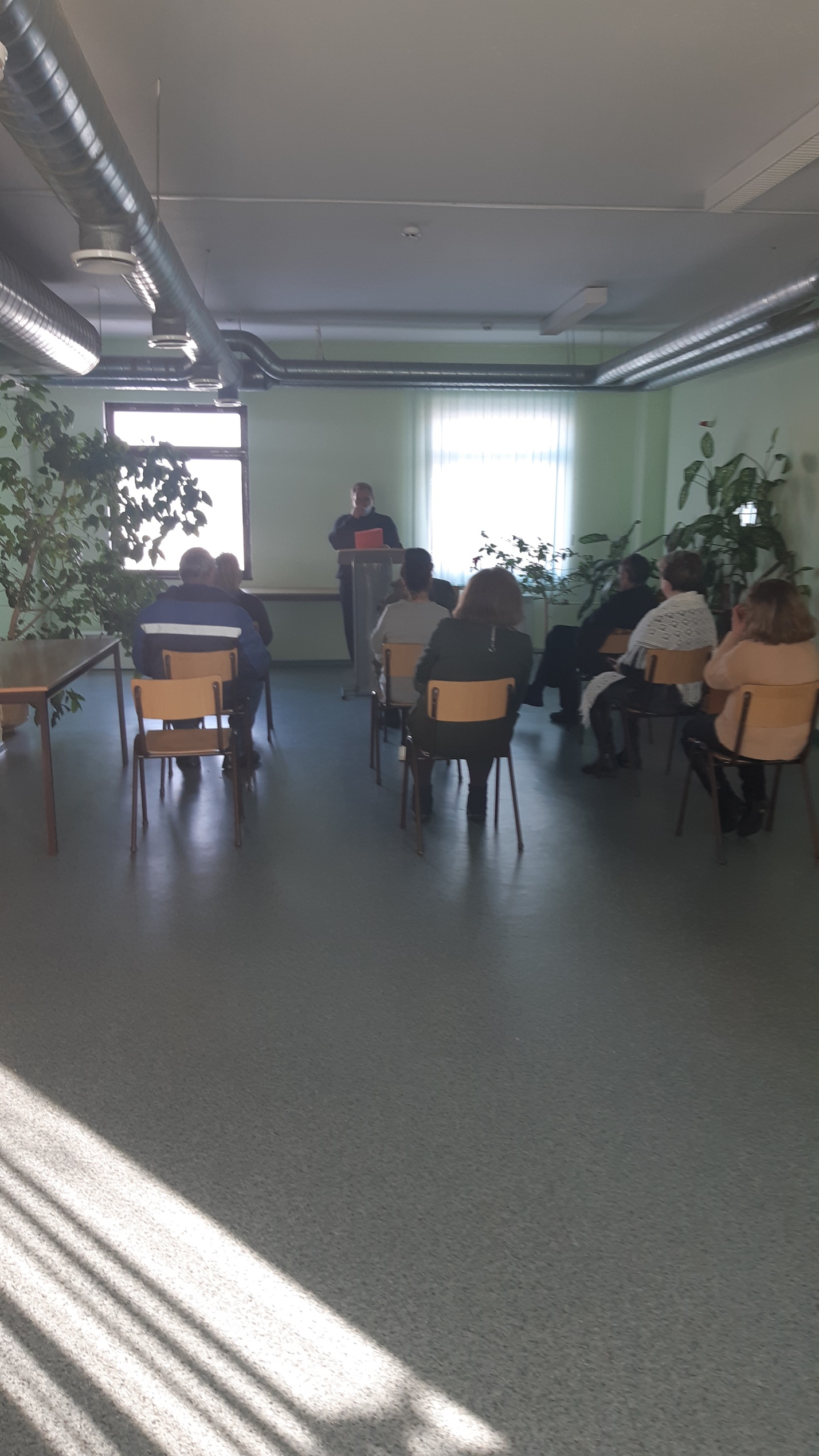 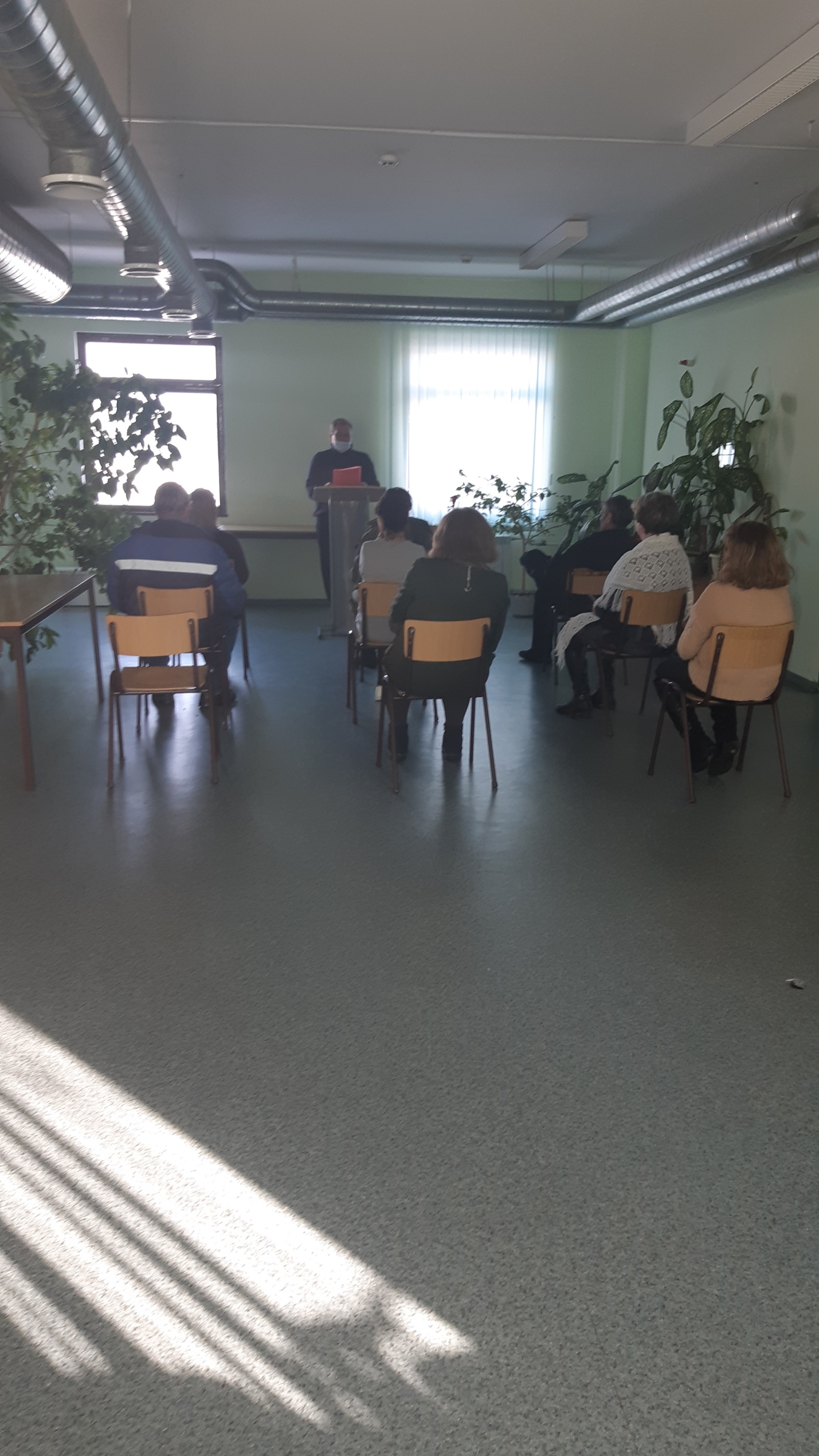 